	APPLICATION FORM/ BAŞVURU FORMU                                       
                                                                                                           Date/Tarih:………………………………….. KursuName-Surname/Ad- SoyadKimlik NumarasıGender/ CinsiyetDate of Birth/ Doğum TarihiE-mail/ E- postaMobile Phone/ Cep TelefonuWork Phone/ İş TelefonuHome Phone/ Ev TelefonuHome Adress/ Ev AdresiWork Adress/ İş AdresiLast Graduated School/ Son Mezun Olduğu OkulCourse fee has been paid/ Kurs ücreti yatırıldı.For BATÜ Students/ BATÜ Öğrencileri İçinFaculty/ DepartmentFakülte/ Bölüm
                                         DİLMER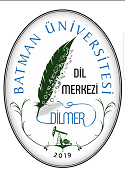                                                                     BATMAN ÜNİVERSİTESİ                                     DİL ÖĞRETİMİ UYGULAMA VE ARAŞTIRMA MERKEZİ MÜDÜRLÜĞÜ     